Лига глотателей текстов.      Впервые в 2019 – 2020 учебном году ребята  МБОУ СОШ № 4 приняли участие в областной акции «Лига глотателей текстов», которая ежегодно проводится в рамках «Дня чтения».	Ученики 2-11 классов в четырех возрастных категориях проявили себя в выразительном чтении текстов. На обзор текста каждому давалось 30 секунд.  У каждого участника засекалось время чтения, оценивалось выразительность чтения, артистизм представленного материала.	В жюри вошли заместитель директора по УВР, Качур Е.А.; библиотекарь, Чепчугова Н.В.; учитель русского языка и литературы, Курьина И.С.; представитель родительского комитета, Сосновских С.Н., представители ученического самоуправления, Благушина Марина и Хмелева Екатерина. Хранителями времени стали – Шумская Т.Н. и Николаева О.А.	Победителями в номинациях стали Смирнова Вика (3-б класс), Алиду Мария (6-б класс), Гизатулина Елизавета (7-а класс) и Бабкина Оксана (11 класс).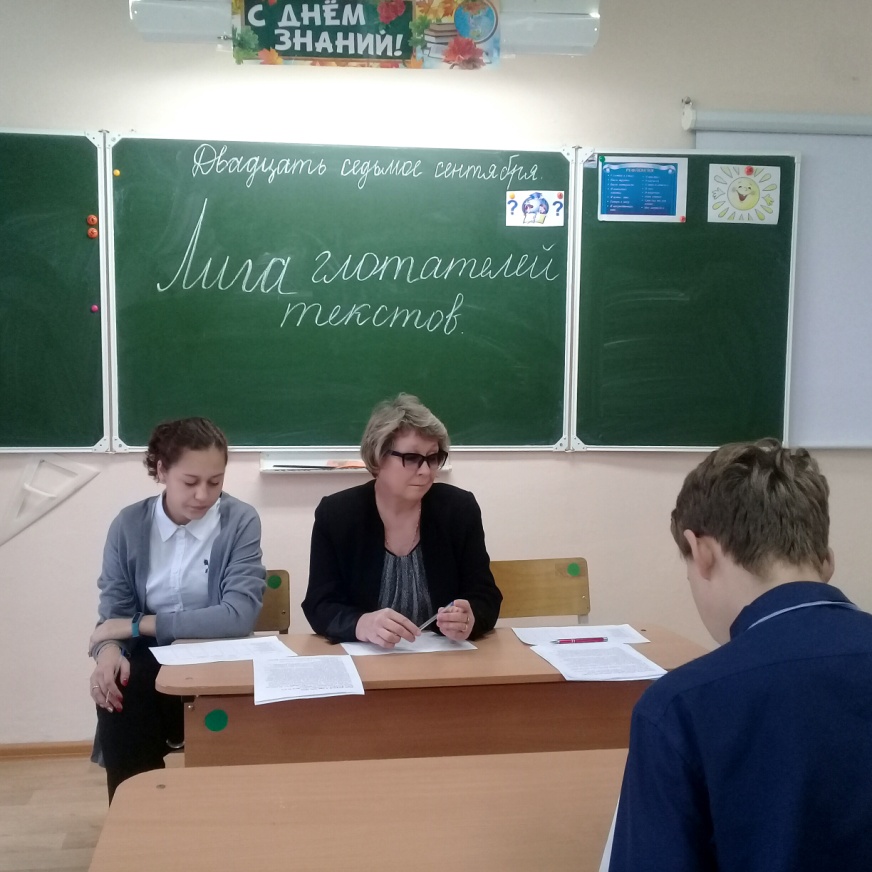 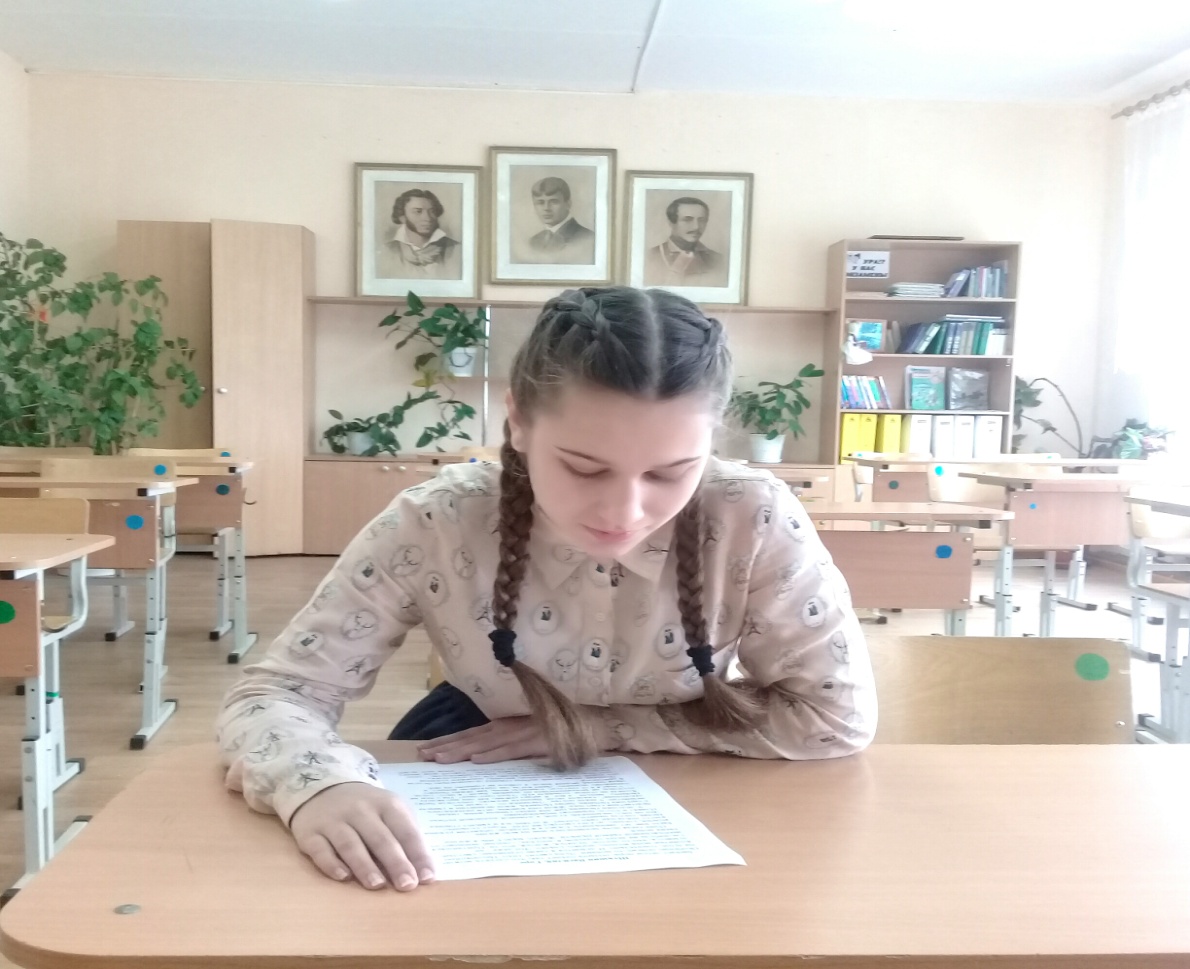 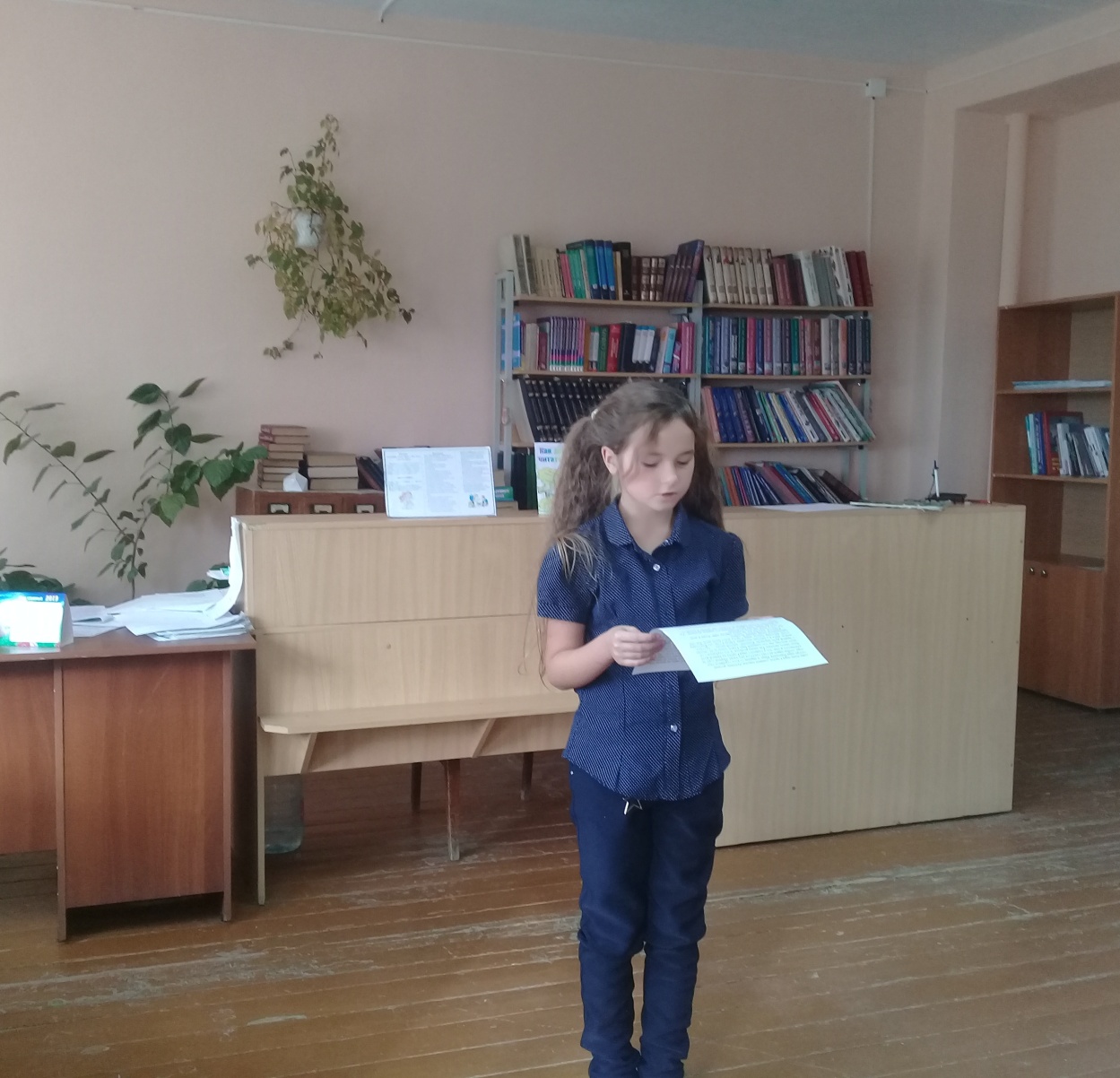 